Publicado en Zaragoza el 27/08/2019 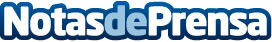 Escoger un amplificador profesional para el hogar, por amplificadores.orgLos equipos de sonido para el hogar pueden venir previamente diseñados y adaptados en un mismo producto, o bien, para los usuarios más exigentes, se pueden montar de forma totalmente personalizable. Una de las partes esenciales de un equipo de sonido para el hogar es el amplificador de sonidoDatos de contacto:LaraNota de prensa publicada en: https://www.notasdeprensa.es/escoger-un-amplificador-profesional-para-el Categorias: Nacional Imágen y sonido Entretenimiento Consumo Dispositivos móviles http://www.notasdeprensa.es